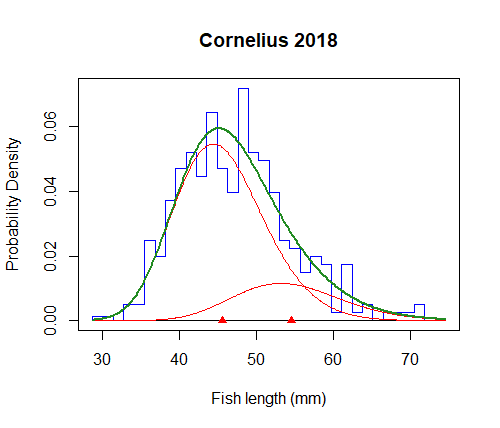 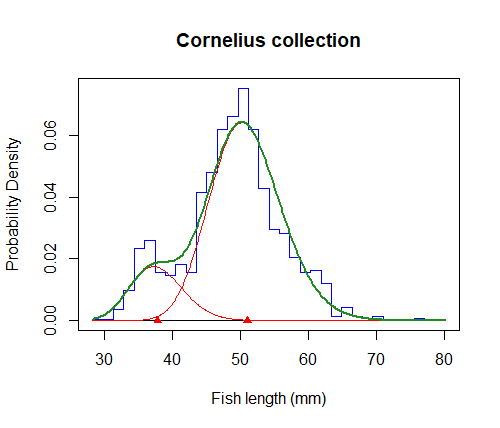 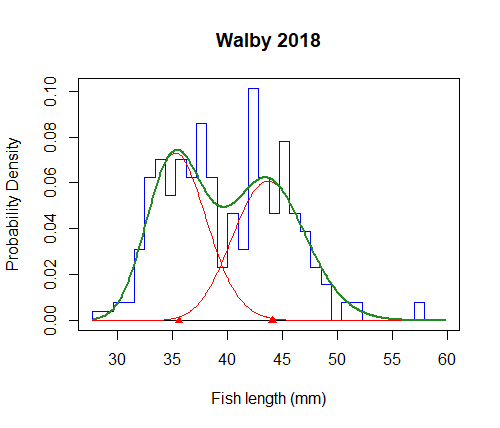 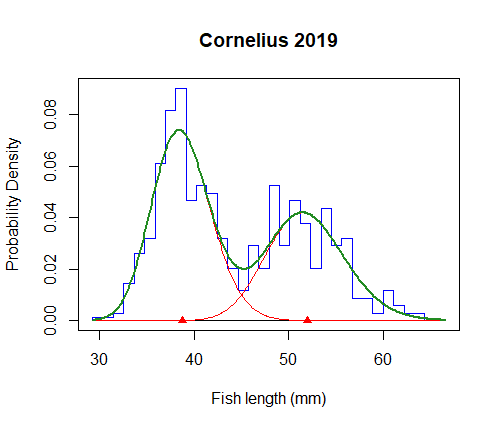 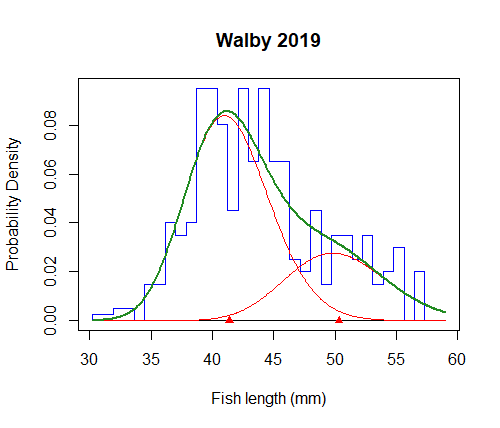 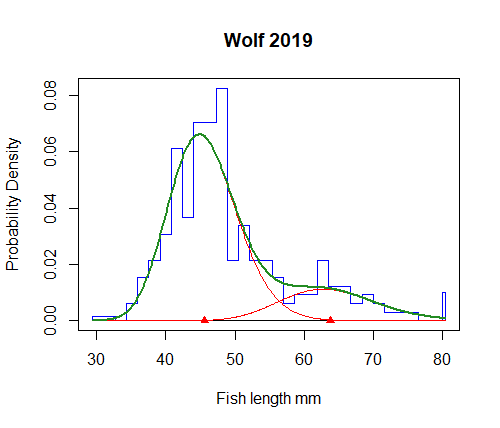 Figure S1: Probability Density plots to assess adult stickleback size distribution for the sample lakes. The blue bars represent the size bins, the green curve represents a smoothed curve of the bins, and the red distributions are the age groups as calculated by the model (mixdist). Table S1: R-packaged used for statistical analyses and plot creation Table S2: Mean Parasite number and mean parasite weight per fish for1-year-old stickleback from the Cohort 2018 and Cohort 2019. SD = standard deviation References (Supplementary Material)Bates D, Maechler M, Bolker B and Walker S (2015) Fitting Linear Mixed-Effects Models using lme4. Journal of Statistical Software, 6, 1-48. doi:10.18637/jss.v067.i01Dragulescu A and Arendt C (2020) xlsx: Read, Write, Format Excel 2007 and Excel 97/2000/XP/2003 Files. Rpackage version 0.6.5. Available at https://CRAN.R-project.org/package=xlsxLength RV (2021) emmeans: Estimated Marginal Means, aka Least-Squares Means. Rpackage version 1.6.0. Available at https://CRAN.R-project.org/package=emmeansLüdecke, D (2021) sjPlot: Data Visualization for Statistics in Social Science. Rpackage version 2.8.7. Available at https://CRAN.R-project.org/package=sjPlot Macdonald P and with contributions from Du J (2018) mixdist: Finite Mixture Distribution Moels. Rpackage version 0.5-5. Available at https://CRAN.R-project.org/package=mixdist\Wickham H (2016) ggplot2: Elegant Graphics for Data Analysis. Springer-Verlag, New York, USAWickham D and Seidel D (2020) scales: Scale Functions for Visualization. Rpackage version 1.1.1. Available at https://CRAN.R-project.org/package=scalesR-packageUsed for…xlsx (Dragulescu and Arendt, 2020)Importing excel filesmixdist (Macdonald and Du, 2018)Age class analysis lme4 (Bates et al. 2015)Linear mixed effects modellingemmeans (Lenth 2021)Post-hoc comparisons ggplot2 (Wickham 2016)Plot creation – Data visualization sjPlot (Luedecke 2021)Plot creation from regression modelscales (Wickham and Seidel 2020)Plot creation – Scales function for visualization LakeParasite number Cohort 2018Parasite number Cohort 2018Parasite weight per fish (g) – Cohort 2018Parasite weight per fish (g) – Cohort 2018Parasite number Cohort 2019Parasite number Cohort 2019Parasite weight per fish (g) – Cohort 2019Parasite weight per fish (g) – Cohort 2019MeanSDMeanSDMeanSDMeanSDWalby1.560.90.130.111.91.50.20.09Cornelius2.182.790.120.111.441.140.10.09WolfNANANANA1.691.060.220.08